О внесении изменений в приказ от 02.10.2017 № 321-нд «О проведении планового систематического наблюдения»В связи с поступлением письма Роскомнадзора от 10.10.2017 № 04-94344               о согласовании продления срока проведения планового систематического наблюдения в отношении ООО «Медиакомпания "Северный город"», приказываю:1. Внести изменения в приказ от 02.10.2017 № 321-нд «О проведении планового систематического наблюдения»:п. 6 приказа изложить в редакции: «Систематическое наблюдение провести            в период со 02.10.2017 по 25.10.2017 включительно».2. Отделу организационной, правовой работы и кадров в течение 3-х дней внести необходимые изменения в соответствующие разделы Плана деятельности Енисейского управления Федеральной службы по надзору в сфере связи, информационных технологий и массовых коммуникаций на 2017 год, размещенного на официальном сайте Управления в сети Интернет: 24.rkn.gov.ru.3. Контроль за исполнением настоящего приказа оставляю за собой.Проект приказа подготовлен начальником ОКСМК                                                                                   М.Б. Кулаева                                                                                                                             11.10.2017СОГЛАСОВАНО:Начальник ООПРиК 	                                                                             Е.Г. Сафьянова                                                                                                                                                                                                                                    11.10.2017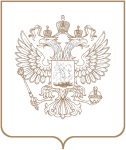 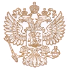 РОСКОМНАДЗОРЕНИСЕЙСКОЕ УПРАВЛЕНИЕ ФЕДЕРАЛЬНОЙ СЛУЖБЫ ПО НАДЗОРУ В СФЕРЕ СВЯЗИ, ИНФОРМАЦИОННЫХ ТЕХНОЛОГИЙ И МАССОВЫХ КОММУНИКАЦИЙПРИКАЗРОСКОМНАДЗОРЕНИСЕЙСКОЕ УПРАВЛЕНИЕ ФЕДЕРАЛЬНОЙ СЛУЖБЫ ПО НАДЗОРУ В СФЕРЕ СВЯЗИ, ИНФОРМАЦИОННЫХ ТЕХНОЛОГИЙ И МАССОВЫХ КОММУНИКАЦИЙПРИКАЗРОСКОМНАДЗОРЕНИСЕЙСКОЕ УПРАВЛЕНИЕ ФЕДЕРАЛЬНОЙ СЛУЖБЫ ПО НАДЗОРУ В СФЕРЕ СВЯЗИ, ИНФОРМАЦИОННЫХ ТЕХНОЛОГИЙ И МАССОВЫХ КОММУНИКАЦИЙПРИКАЗ№ КрасноярскВрио руководителя УправленияИ.В. Берляков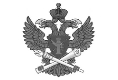 Документ подписан электронной подписью в системе электронного документооборота РоскомнадзораСВЕДЕНИЯ О СЕРТИФИКАТЕ ЭПСВЕДЕНИЯ О СЕРТИФИКАТЕ ЭПКому выдан:Серийный№:Кем выдан:Срок действия